REGISTRO ATTIVITÀ PEER TO PEER - PROGETTAZIONEORDINE DI SCUOLA_____________________________DOCENTE TUTOR_______________________________DOCENTE IN FORMAZIONE _________________________3 ORE DI PROGETTAZIONE4 ORE ATTIVITA’ DI OSSERVAZIONE DA PARTE DEL DOCENTE NEOIMMESSO4 ORE ATTIVITA’ DI OSSERVAZIONE DA PARTE DEL DOCENTE TUTOR1 ORA ATTIVITA’ DI VERIFICA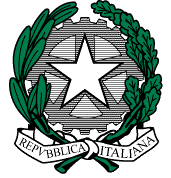 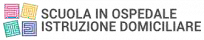 Liceo LinguisticoLiceo Scienze ApplicateProgetto didattico Liceo matematico Liceo delle Scienze Umane Liceo Economico-socialeMINISTERO dell’ISTRUZIONEUfficio Scolastico Regionale Lazio  Ambito I – Distretto IX  LICEO VITTORIA COLONNA         via dell’Arco del Monte, 99 - 00186 Roma -Tel 06 121125165      Sezione presso Ospedale Pediatrico Bambino Gesù di Palidoro                  rmpm180008@istruzione.it  -  rmpm180008@pec.istruzione.it              https://www.liceovittoriacolonnaroma.edu.it/                           https://scuolainospedale.miur.gov.it/	______________________________________________________GIORNODALLE ORE…ALLE ORE…ARGOMENTO DELLA PROGETTAZIONEFIRMA DOCENTE E TUTORGIORNODALLE ORE …ALLE ORE…ATTIVITA’ DI OSSERVAZIONEFIRMAGIORNODALLE ORE …ALLE ORE…ATTIVITA’ DI OSSERVAZIONEFIRMAGIORNODALLE ORE …ALLE ORE…ANNOTAZIONI SULLA VERIFICA EFFETTUATAFIRMA TUTOR E NEOIMMESSI